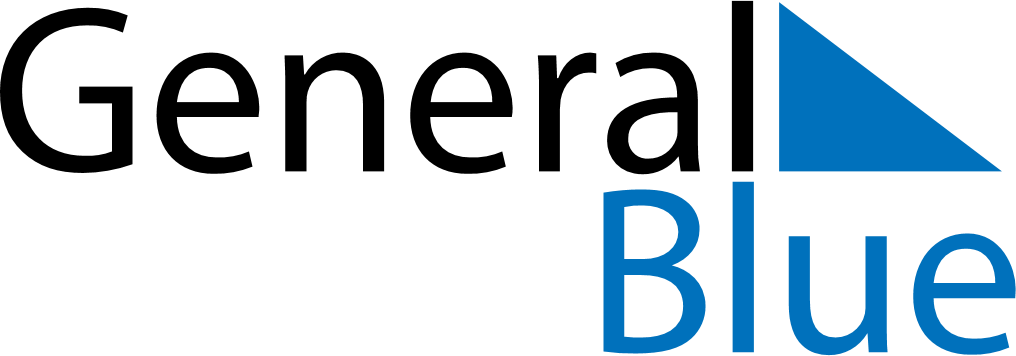 January 2164January 2164January 2164January 2164January 2164SundayMondayTuesdayWednesdayThursdayFridaySaturday12345678910111213141516171819202122232425262728293031